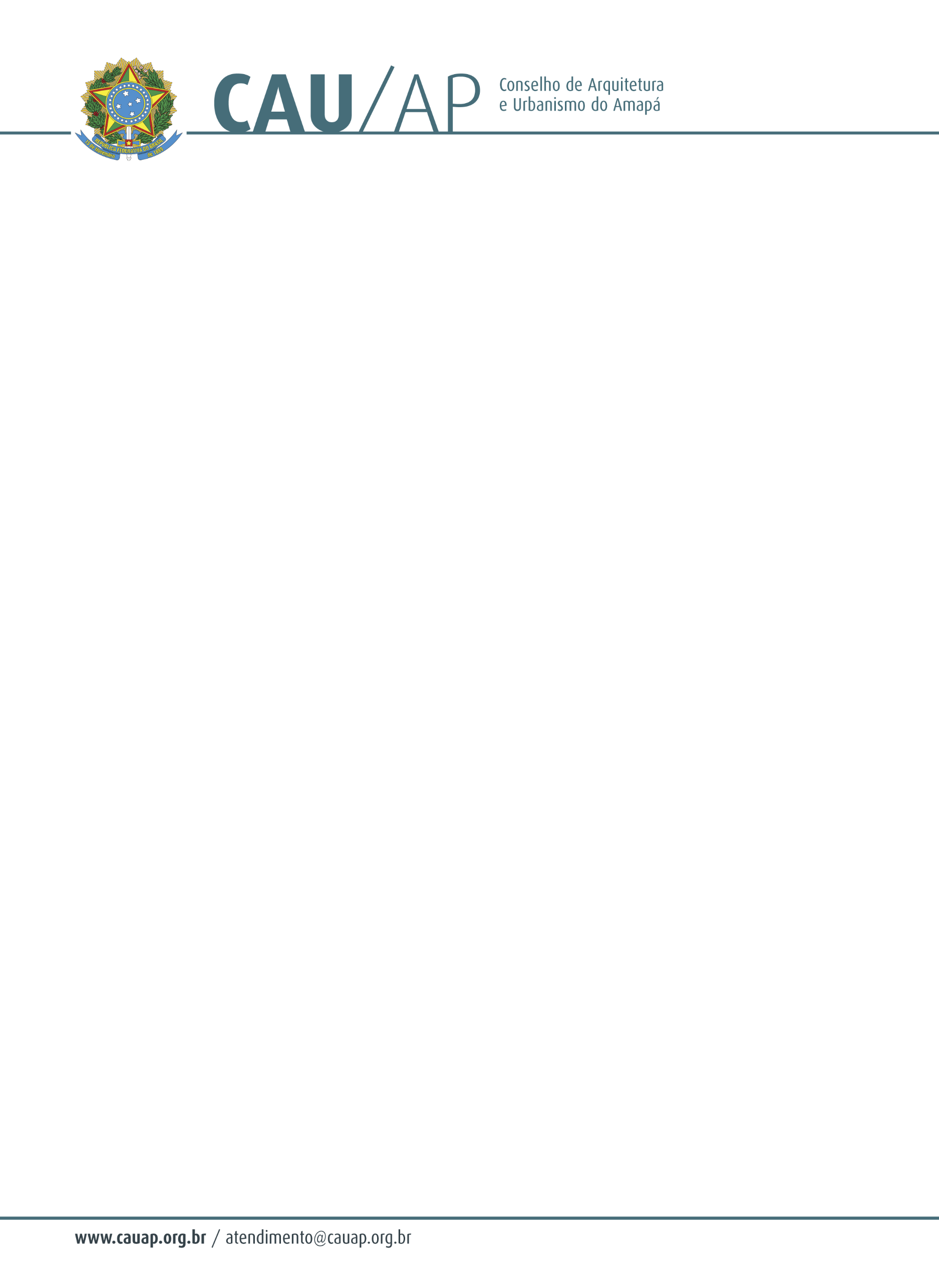 Ata da Décima Segunda Plenária do Conselho de Arquitetura e Urbanismo do Amapá - CAU/APÀs dezenove horas do dia quatorze de dezembro de dois mil e doze, na sala de reuniões do CAU/AP, reuniram-se o Presidente do CAU/AP, o Senhor JOSÉ ALBERTO TOSTES, o Conselheiro Titular EUMENIDES DE ALMEIDA MASCARENHAS, a Conselheira Titular DANIELLE COSTA GUIMARÃES, o Conselheiro Titular RUBENS CAMILO DE ALENCAR, a Conselheira Suplente ALINE THIELE DE SOUZA SANTOS. O Presidente do CAU-AP iniciou a reunião com o espaço para os informes. Logo, os Conselheiros presentes declararam não haver nada a informar. O Presidente iniciou seus informes falando sobre a realização do Evento Comemorativo ao dia do Arquiteto Urbanista e comunicou que estará viajando a cidade de Brasília/DF, onde participará da terceira Reunião Ampliada de Conselheiros Federais e Presidentes dos CAU/UFs, lá será decidido o desconto do CAU mínimo e discutido o Orçamento dois mil e treze (2013). O Presidente informou que no dia dezessete (17) haverá uma programação em comemoração ao dia do Arquiteto Urbanista na Câmara dos Deputados em Brasília/DF. O Presidente deu prosseguimento à reunião passando para a Secretária Geral fazer a leitura da Convocatória, em seguida passou a única ORDEM DO DIA que trata do Orçamento dois mil e treze (2013) do CAU/AP. O Presidente comunicou que a Comissão de Atos Administrativos e Finanças se reuniram para discussão e a aprovação do Orçamento dois mil e treze (2013), em seguida, passou a palavra ao Coordenador da Comissão, Conselheiro EUMENIDES MASCARENHAS. O Coordenador informou que a reunião contou com a presença da Contadora do CAU/AP, ANA SÁ, que elucidou alguns pontos que geraram dúvidas no Orçamento. O Coordenador da Comissão prosseguiu apresentando os valores expressos no Orçamento e concluiu com a leitura da Ata da Comissão de Atos Administrativos e Finanças. Na ocasião, a Conselheira DANIELLE GUIMARÃES perguntou se a compra do veículo para o CAU/AP já estaria previsto no Orçamento dois mil e doze (2012). O Presidente respondeu que estava previsto e aproveitou para esclarecer que foram detectados alguns pontos no edital que precisam de ajustes antes da publicação. A Conselheira DANIELLE GUIMARÃES sugeriu que as especificações do carro devem ser bem completas para que o veículo seja a satisfatório. O Presidente comunicou que o CAU/BR fez alguns estudos sobre a arrecadação dos CAU/UFs para viabilizar a compra das sedes e informou que existe a previsão para o ano de dois mil e quatorze (2014), mas que ainda está em discussão. O Presidente trouxe a conhecimento a existência de imóveis pertencentes ao patrimônio da união, e que um deles poderia ser cedido para funcionar como sede do CAU/AP. O Presidente pediu a Contadora que fizesse a composição de alguns eventos para configurar no Orçamento dois mil e treze (2013) e explicou que o recurso do Fundo de Apoio teria chegado muito tarde, impedindo a operacionalização das compras dos equipamentos, veículo e passagens aéreas. Na oportunidade, o Conselheiro EUMENIDES MASCARENHAS comunicou que o recurso do Fundo de Apoio será depositado parcelado de doze vezes. Em seguida, o Presidente falou sobre os eventos programados para o ano de dois mil e treze (2013), onde constarão três Reuniões Ampliadas, seis Fóruns de Presidentes, seis ou sete treinamentos e sugeriu que os Conselheiros se disponham a participar dos referidos eventos, pois é importante que todos tenham oportunidade de envolvimento nas programações que dizem respeito ao CAU/UFs. O Presidente comunicou que o Tribunal de Contas da União publicou um acórdão informando que o CAU/AP passará a ser fiscalizado em dois mil e treze (2013), por esse motivo é importante que as comissões e as assessorias funcionem com maior comprometimento. Na oportunidade, a Conselheira DANIELLE GUIMARÃES solicitou ao Presidente que explicasse um pouco mais sobre a questão da fiscalização do salário mínimo do Arquiteto Urbanista. O Presidente esclareceu que segundo a Resolução que regulamenta a fiscalização, a função de negociar o valor não cabe ao CAU/AP, mas apenas o de fiscalizar o cumprimento, ou seja, o CAU/AP irá mapear as instituições que possuem no seu quadro de funcionários um Arquiteto Urbanista e notificá-las para que se adéquem ao valor expresso na Resolução. Logo, a Conselheira DANIELLE GUIMARÃES informou que consultou a tabela de pagamento dos Arquitetos Urbanistas e constatou que os valores estão abaixo da que está proposta na Resolução. O Presidente esclareceu que as fiscalizações ficarão distribuídas a nível Federal ao cargo do CAU/BR e a nível Estadual e Municipal os CAU/UFs estarão responsáveis em realizá-las. Sobre o Orçamento dois mil e treze (2013), o Presidente abriu espaço para que os Conselheiros tirem suas dúvidas para enfim colocar em votação a aprovação da Plenária. A Conselheira ALINE THIELE aproveitou o ensejo para perguntar sobre a composição das Plenárias do CAU/AP para o ano de dois mil e treze (2013). O Presidente explicou que ficará em aberto até a definição do calendário do CAU/BR. Sobre o Orçamento, o Conselheiro RUBENS CAMILO indagou a respeito da quantidade de diárias do Presidente. O Coordenador da Comissão de Atos Administrativos e finanças, Conselheiro EUMENIDES MASCARENHAS, respondeu ao questionamento informando que o Orçamento prevê vinte mil reais (R$ 21.000,00) para custear as referidas diárias e que no repasse da primeira parcela é importante viabilizar o aumento nesse valor, visto que é a menor em relação a outros CAU/UFs com o mesmo porte e sugeriu ainda que, seja levado a apreciação na primeira plenária que acontecerá no mês de janeiro. O Conselheiro EUMENIDES MASCARENHAS aproveitou a oportunidade para sugerir que no próximo treinamento do Siscont Net, um Conselheiro fosse participar juntamente com a Contadora. O Presidente endossou a sugestão e acrescentou que é de suma importante a adoção desta pratica para que as informações lançadas no sistema estejam sobre a supervisão de mais de um operador e aproveitou para solicitar que a Comissão de Atos administrativos e Finanças passem por um treinamento para aprender a operar o Siscont Net. Diante da apreciação do conteúdo do Orçamento dois mil e treze (2013) do CAU/AP, foi colocado em votação para a Plenária, a qual foi aprovada por unanimidade entre os Conselheiros presentes. Em seguida, a Conselheira DANIELLE GUIMARÃES sugeriu como pauta para a próxima plenária do CAU/AP, que o horário das reuniões seja alterado para as dezoito horas com tolerância de quinze minutos para iniciar e expôs a sua dificuldade de permanecia quando as reuniões se estendem. Na ocasião os demais conselheiros se manifestaram a favor da mudança, e argumentaram que seria melhor que as reuniões iniciassem mais cedo, diante do cansaço dos afazeres pessoais e da dificuldade de enfrentar uma reunião que inicia tarde e se estende por muito tempo. Em seguida, o Presidente encerrou a reunião desejando um Feliz Natal e um Próspero Ano Novo a todos, reafirmando que para o ano de dois mil e treze (2013) existe uma longa trajetória que exigirá muito de todos e reforçou que diante dos erros detectados no ano de dois mil e doze (2012) haja comprometimento para corrigi-los no ano vindouro. Nada mais havendo a trata, a reunião encerrou às vinte horas e vinte minutos. Eu, ELIONE SILVA DE MIRANDA, Secretária Geral do CAU/AP, lavrei a presente ata que segue assinada por mim, pelo Presidente do CAU/AP, JOSÉ ALBERTO TOSTES e pelos demais Conselheiros presentes a Plenária.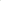 JOSÉ ALBERTO TOSTESPresidente do Conselho de Arquitetura e Urbanismo do Amapá — CAU/APELIONE SILVA DE MIRANDASecretária Geral do CAU/AP